АССОЦИАЦИЯ ОТОРИНОЛАРИНГОЛОГОВ МОСКВЫ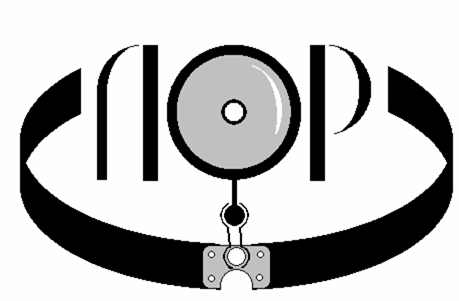 Общество оториноларингологов Москвы» переименовано в «Ассоциацию оториноларингологов Москвы».Заседания Ассоциации проходят во второй вторник каждого месяца, в новом конференц-зале клинического корпуса НИКИО им. Л.И. Свержевского по адресу: Москва. Загородное шоссе д.18А стр.2, 2 подъезд, 1 этаж, конференц-зал.Очное участие в заседании возможно в формате COVID-FREE (при наличии QR-кода и паспорта), количество мест ограничено (не более 100 участников)_____________________________Желающим подключиться on-line необходимо прислать сведения о себе: ФИО, место работы, адрес эл. почты на адрес S_romanenko@bk.ruЕсли вы направляли свои данные ранее, то дублировать информацию не требуется. Вы будете включены в список рассылки пароля для каждого подключения автоматически._____________________________Заседание Ассоциации оториноларингологов Москвы08 февраля 2022 года 17.00-18.30Общая тема заседания: «Маски» ЛОР заболеваний.ПОВЕСТКА ДНЯПредседатель: профессор Крюков А.И.Программа: 1.	17.00-17.30 «Лицевые боли в практике врача-оториноларинголога. Взгляд невролога»                    30 минЗаоева З.О. к.м.н., Руководитель научно-исследовательского отдела сурдологии и патологии внутреннего уха ГБУЗ НИКИО им. Л.И. Свержевского. 2.	17.30-17.45 Вопросы, дискуссия                                                                                      15 мин 3.	17.45-18.15 «Парестезии в области гортани. Синдром кома и упорного кашля»   30 минРоманенко С.Г., к.м.н., Руководитель научно-исследовательского отдела микрохирургии гортани и фониатрии ГБУЗ НИКИО им. Л.И. Свержевского. 4.	18.15-18.30 Вопросы, дискуссия                                                                                      15 мин